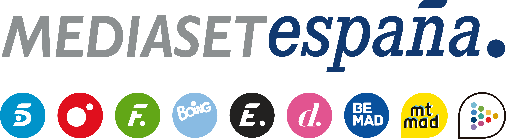 Madrid, 26 de octubre de 2021‘Círculos de fuego’ definitivos y la hoguera de confrontación de Isaac y Lucía, en ‘La última tentación’Nueva entrega del programa, este miércoles en Telecinco.La hoguera de confrontación entre Isaac y Lucía y los ‘círculos de fuego’ definitivos protagonizados por Lester, Christofer, Alejandro y Roberto ante cuatro de los grandes ‘asuntos pendientes’ de sus parejas, formarán parte de la séptima entrega de ‘La última tentación’ que Telecinco emite este miércoles 27 de octubre a partir de las 22:00 horas, con Sandra Barneda al frente.Tras su decisión final de comparecer y mantener un cara a cara con su pareja, después de que este le haya sido infiel con Bela, Lucía pedirá explicaciones a Isaac. Al final de la hoguera, ambos tendrán que decidir si deciden abandonar la experiencia juntos, por separado o con un nuevo amor o, por el contrario, regresar a sus respectivas villas para continuar en el programa.Además, llegarán nuevas eliminaciones producto de los ‘círculos de fuego’ definitivos que mantendrán Lester con Marta, quien fuera su pareja hasta ‘La isla de las tentaciones 2’; Christofer con Julián, el ‘asunto pendiente’ de Fani; Alejandro con Pablo, expareja de Mayka; y de Roberto con Manuel, con quien Andrea ha mantenido más que un acercamiento.